О внесении изменений в постановление администрации Грязинского муниципальногорайона от 07.11.2016г №1018 «Об утверждении плана мероприятий по повышению эффективностизакупочной деятельности»      Руководствуясь Уставом Грязинского муниципального района, учитывая Постановление администрации Грязинского муниципального района от 10.01.2017г № 23 «О возложении функций по осуществлению координации системы закупок Грязинского муниципального района и наделении полномочиями по осуществлению контроля в сфере закупок», администрация Грязинского муниципального районаП О С Т А Н О В Л Я Е Т:      1. Внести изменение в постановление администрации Грязинского муниципального района от 07.11.2016г № 1018 «Об утверждении плана мероприятий по повышению эффективности закупочной деятельности», изложив приложение «План мероприятий, направленных на повышение эффективности закупочной деятельности» в новой редакции (Прилагается).       2.Контроль за исполнением настоящего постановления возложить на заместителя главы администрации В. В. Попова.Глава администрации Грязинскогомуниципального района                                                          В. Т. РощупкинСуринова Н.В.21393Приложение к постановлению администрацииГрязинского муниципального района Липецкой областиот 20.01.2017 г № 77План мероприятийпо повышению эффективностизакупочной деятельностиПрогнозируемые результаты реализации Плана мероприятийпо повышению эффективностизакупочной деятельности повышение эффективности, результативности расходов средств бюджета Грязинского муниципального района и внебюджетных источников финансирования; методическое и методологическое обеспечение закупочной деятельности заказчиков; повышение уровня гласности и прозрачности закупок; повышение качества удовлетворения муниципальных нужд; повышение квалификации специалистов заказчиков в сфере закупок; создание системы АКЦ-Госзаказ, интегрированной с единой информационной системой, её функционирование и использование;-        создание и принятие нормативно-правовых актов органом местного самоуправления, регулирующих отношения в сфере контрактной системы;           -         планирование закупок, качественное и своевременное определение поставщиков (подрядчиков, исполнителей). 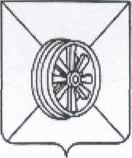 ПОСТАНОВЛЕНИЕ АДМИНИСТРАЦИИ ГРЯЗИНСКОГО МУНИЦИПАЛЬНОГО РАЙОНАЛИПЕЦКОЙ ОБЛАСТИПОСТАНОВЛЕНИЕ АДМИНИСТРАЦИИ ГРЯЗИНСКОГО МУНИЦИПАЛЬНОГО РАЙОНАЛИПЕЦКОЙ ОБЛАСТИПОСТАНОВЛЕНИЕ АДМИНИСТРАЦИИ ГРЯЗИНСКОГО МУНИЦИПАЛЬНОГО РАЙОНАЛИПЕЦКОЙ ОБЛАСТИ20. 01. 2017 гг. Грязи№ 77Наименование мероприятияСрок исполненияОтветственный исполнительАнтикоррупционные мероприятияЦентрализация закупок через уполномоченный органпостоянноНа отдел закупок возложены функции уполномоченного органа(Глухова Н.И., Анохина М. И.)Контроль за действиями заказчиков при размещении закупокпостоянноУправление экономики, контроля и регулирования закупок (Суринова Н.В., Мальцева Н.К.)Контроль обоснования начальной (максимальной) цены контракта (договора)постоянноУправление экономики, контроля и регулирования закупок (Суринова Н.В., Мальцева Н.К.)Соблюдение принципов контрактной системы в сфере закупокСокращение доли закупок у единственного поставщика (подрядчика, исполнителя), осуществляемых в соответствии с положениями пунктов 4 и 5 части 1 статьи 93 Федерального закона от 5 апреля 2013 года № 44-ФЗ «О контрактной системе в сфере закупок товаров, работ, услуг для обеспечения государственных и муниципальных нужд»постоянноКонтрактная служба (Анохина М.И.,Назарова Г.С.)Увеличение доли закупок путем проведения аукционов в электронной форме, осуществляемых в соответствии со ст.59 Федерального закона от 5 апреля 2013 года № 44-ФЗ «О контрактной системе в сфере закупок товаров, работ, услуг для обеспечения государственных и муниципальных нужд»постоянноКонтрактная служба (Анохина М.И.,Назарова Г.С.)Осуществление мониторинга закупок заказчиков (наблюдение в сфере закупок, осуществляемых на постоянной основе посредством сбора, обобщения, систематизации и оценки информации об осуществлении закупок, в том числе реализации планов закупок и планов-графиков)ЕжеквартальноУправление экономики, контроля и регулирования закупок (Суринова Н.В., Мальцева Н.К., Анохина М.И.)Привлечение к участию в торгах производителей товаров, работ, услугУполномоченный орган(Глухова Н.И., Анохина М.И.),Муниципальные заказчикиОсуществление контроля за  исполнением планов закупок и планов-графиков, а так же  за своевременным  их утверждением и публикацией в ЕИСпостоянноУправление экономики, контроля и регулирования закупок (Суринова Н.В., Мальцева Н.К., Анохина М.И.)Разработка документов (проект контракта на поставку товаров, работ, услуг, конкурсной, аукционной документаций, документации запроса котировок и  технических заданий).постоянноОтдела закупок(Глухова Н.И.)Повышение квалификации:-обучение, повышение квалификации- проведение круглых столов и семинар-совещаний с заказчиками;- участие в различных вебинарахежегодноУправление экономики, контроля и регулирования закупок (Суринова Н.В., Мальцева Н.К., Анохина М.И.)Своевременное принятие нормативно -правовых актов, регулирующих отношения в сфере контрактной системы, и методических рекомендацийпо мере необходимостиУправление экономики, контроля и регулирования закупок (Мальцева Н.К.)Определение поставщиков (подрядчиков, исполнителей) для заказчиков конкурентными способами в соответствии с действующим законодательством в сфере закупок постоянно Уполномоченный орган (Глухова Н.И., Анохина М.И.)Размещение информации о закупках для муниципальных нужд в ЕИС в сфере закупок с использованием информационной системы «АЦК-Госзаказ»При условии функционирования системы АЦК-Госзаказ»Уполномоченный орган (Глухова Н.И., Анохина М.И.)